МУНИЦИПАЛЬНОЕ КАЗЕННОЕ ОБЩЕОБРАЗОВАТЕЛЬНОЕ УЧРЕЖДЕНИЕ КВИТОКСКАЯ СРЕДНЯЯ ОБЩЕОБРАЗОВАТЕЛЬНАЯ ШКОЛА №1(ДЕТСКИЙ САД «ЧЕБУРАШКА»)ООД по художественно-эстетическому развитию. Аппликация «Светофор-наш лучший друг» в младшей смешанной группе.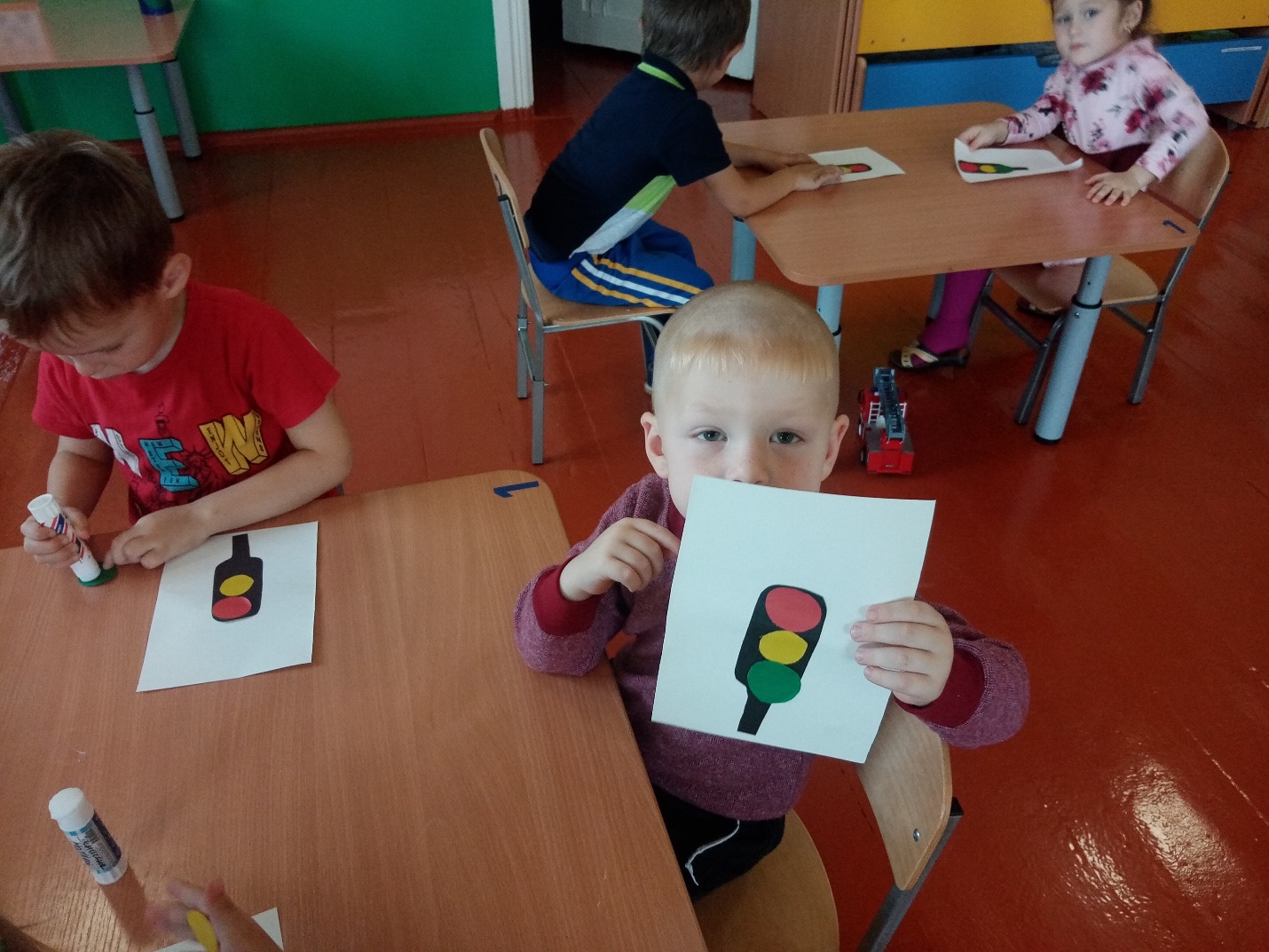 Провела и подготовила Воспитатель:Макиенко Надежда ГригорьевнаСентябрь, 2020 год.Цели: Учить правильным приемам наклеивания цветов на прямоугольник, чередуя их последовательность: красный, желтый, зеленый.Задачи:Образовательные:- закреплять правила безопасного движения.- расширить знания детей о светофоре.- учить правильно и точно отвечать на вопросы.Развивающие:- развивать мелкую моторику рук.Воспитательные:- воспитывать у детей аккуратность при работе с клеем.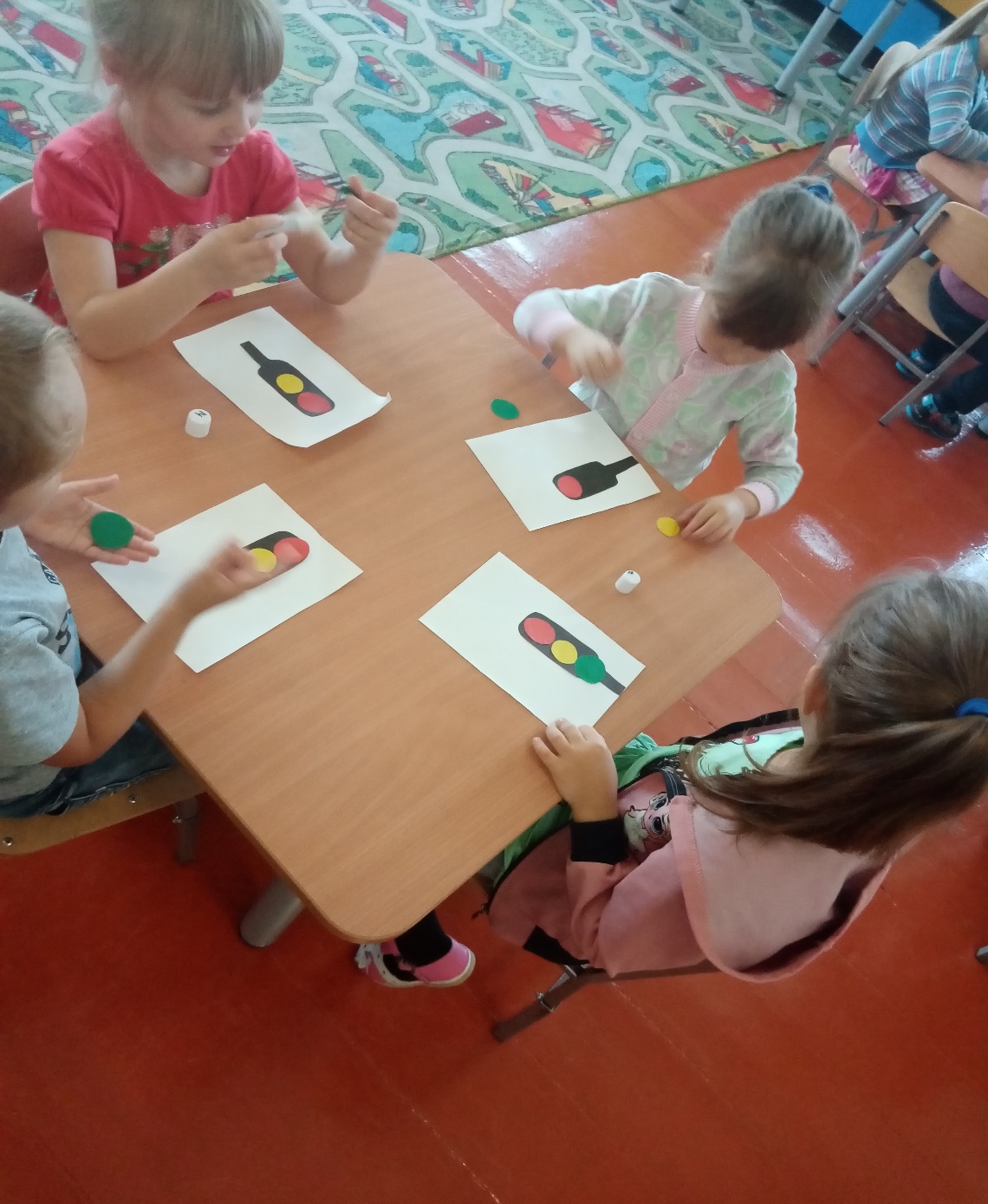 Ход занятия:Путь пройти опасный,Горит и день, и ночьЗеленый, желтый, красный. (Светофор)- У кого глаза большиеВо все стороны глядят,Говорят они машинам:Пропустите-ка ребят! (Светофор)- Ребята, посмотрите, кто к нам пришёл? (Светофор)- Красный свет - дороги нет!Желтый - приготовиться!А зеленый говорит –Проходите, путь открыт!- А для чего он нам нужен? (Правильно переходить дорогу)- Молодцы! А у него есть 3 сигнала - огонька. Посмотрите ребята, какой огонёк находится вверху? (Красный)- Молодцы!Светофор зажёгся красным,И пошёл поток машин,Значит, станет путь опасным,На дорогу не спеши.-А какой свет находится посередине светофора? (Желтый)- Да, все верно!На машины, на дорогу,Повнимательней глядиИ постой ещё немного,Будет жёлтый впереди.- А внизу находится, какой сигнал светофора? (Зеленый)Ну, а после загоритсяКак трава зелёный свет,Нужно снова убедиться,Что машины рядом нет.Физминутка «Мы - шоферы»Едем, едем на машине (движение рулем)Нажимаем на педаль (ногу согнуть в колене, вытянуть)Газ включаем, выключаем (рычаг повернуть к себе, от себя)Смотрим пристально мы в даль (ладонь ко лбу)Дворники считают каплиВправо, влево – чистота! («дворники»)Волосы ерошит ветер (пальцами взъерошить волосы)Мы шоферы хоть куда! (большой палец правой руки вверх)- Дети, а давайте сделаем много светофоров, и наш друг- светофор, расставит их на дорогах нашего города, чтобы все люди соблюдали ПДД.- У вас у всех на столах лежат листы бумаги, прямоугольники черного цвета и три круга. Какого они цвета?- Вы должны будете их наклеить на этот прямоугольник, соблюдая последовательность, оставляя между ними небольшие расстояния.Индивидуальная помощь в работе.В конце занятия обобщаем, на какой свет можно переходить улицу, а на какой свет нельзя.- Молодцы! Нашему гостю очень понравилось у нас. Ребята, давайте попрощаемся с ним. (До свидания)